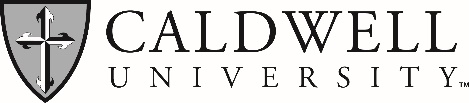 MUSIC DEPARTMENTENTRANCE AUDITION APPLICATIONFOR PLACEMENT OR SCHOLARSHIPPlease return by Monday, January 24, 2022 for scholarship consideration.Auditions for placement and scholarship will be held in the Alumni Theater on Saturday, March 5, 2022 and Saturday, April 2 2022.  Audition times to be determined.Please see attached page for entrance audition requirements.If you need an accompanist, send copies of your pieces along with this application.If you have any questions about repertoire, please contact Prof. Rebecca Vega at 973-618-3446 or email rvega@caldwell.edu.You will be judged on ability, interpretation, preparation, and presentation.  Former scholarship recipients will also be judged on past performance.Send applications to:  	Prof. Rebecca Vega			  	Music Department			   	Caldwell University				120 Bloomfield Avenue				Caldwell, NJ 07006NameNameAddressAddressAddressCityStateStateStateZipHigh SchoolHigh SchoolHigh SchoolHigh SchoolHome PhoneHome PhoneHome PhoneHome PhoneCell PhoneCell PhoneCell PhoneCell PhoneEmail Address(es)Email Address(es)Email Address(es)Email Address(es)Email Address(es)Intended Major at Caldwell CollegeIntended Major at Caldwell CollegeIntended Major at Caldwell CollegeIntended Major at Caldwell CollegeIntended Major at Caldwell CollegeIntended Major at Caldwell CollegeIntended Major at Caldwell CollegeIntended Major at Caldwell CollegeIntended Major at Caldwell CollegeVoice Category or InstrumentVoice Category or InstrumentVoice Category or InstrumentVoice Category or InstrumentVoice Category or InstrumentVoice Category or InstrumentVoice Category or InstrumentYears of Private StudyYears of Private StudyYears of Private StudyYears of Private StudyYears of Private StudyYears of Private StudyNumber of TeachersNumber of TeachersNumber of TeachersNumber of TeachersNumber of TeachersName & Phone of Current or recent teacherName & Phone of Current or recent teacherName & Phone of Current or recent teacherName & Phone of Current or recent teacherName & Phone of Current or recent teacherName & Phone of Current or recent teacherName & Phone of Current or recent teacherName & Phone of Current or recent teacherName & Phone of Current or recent teacherName & Phone of Current or recent teacherName & Phone of Current or recent teacherName & Phone of Current or recent teacherName & Phone of Current or recent teacherPiece/pieces you will perform at auditionPiece/pieces you will perform at auditionPiece/pieces you will perform at auditionPiece/pieces you will perform at auditionPiece/pieces you will perform at auditionPiece/pieces you will perform at auditionPiece/pieces you will perform at auditionPiece/pieces you will perform at auditionSchool performing experience (include ensembles, musicals, solos, etc.):School performing experience (include ensembles, musicals, solos, etc.):School performing experience (include ensembles, musicals, solos, etc.):School performing experience (include ensembles, musicals, solos, etc.):School performing experience (include ensembles, musicals, solos, etc.):School performing experience (include ensembles, musicals, solos, etc.):School performing experience (include ensembles, musicals, solos, etc.):School performing experience (include ensembles, musicals, solos, etc.):School performing experience (include ensembles, musicals, solos, etc.):School performing experience (include ensembles, musicals, solos, etc.):School performing experience (include ensembles, musicals, solos, etc.):School performing experience (include ensembles, musicals, solos, etc.):School performing experience (include ensembles, musicals, solos, etc.):School performing experience (include ensembles, musicals, solos, etc.):School performing experience (include ensembles, musicals, solos, etc.):School performing experience (include ensembles, musicals, solos, etc.):School performing experience (include ensembles, musicals, solos, etc.):School performing experience (include ensembles, musicals, solos, etc.):School performing experience (include ensembles, musicals, solos, etc.):Other musical or performance activities such as awards or competitions:Other musical or performance activities such as awards or competitions:Other musical or performance activities such as awards or competitions:Other musical or performance activities such as awards or competitions:Other musical or performance activities such as awards or competitions:Other musical or performance activities such as awards or competitions:Other musical or performance activities such as awards or competitions:Other musical or performance activities such as awards or competitions:Other musical or performance activities such as awards or competitions:Other musical or performance activities such as awards or competitions:Other musical or performance activities such as awards or competitions:Other musical or performance activities such as awards or competitions:Other musical or performance activities such as awards or competitions:Other musical or performance activities such as awards or competitions:Other musical or performance activities such as awards or competitions:Other musical or performance activities such as awards or competitions:Other musical or performance activities such as awards or competitions:Other musical or performance activities such as awards or competitions:Other musical or performance activities such as awards or competitions:Please list 2 references (& their phone numbers) who are familiar with your ability:Please list 2 references (& their phone numbers) who are familiar with your ability:What are your musical goals, especially for your college years?What are your musical goals, especially for your college years?Do you have any special financial circumstances you would like us to be aware of when awarding scholarships?Do you have any special financial circumstances you would like us to be aware of when awarding scholarships?